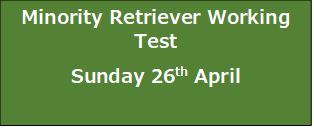 Judges:Chris Marshall Neil Varney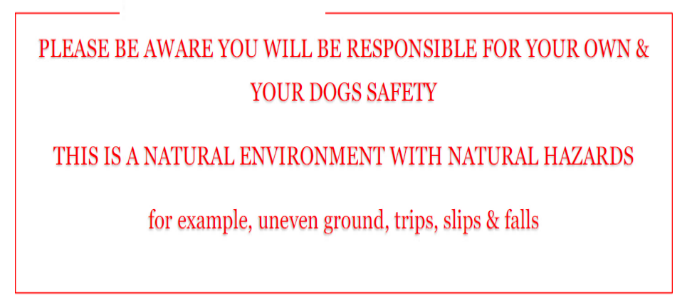 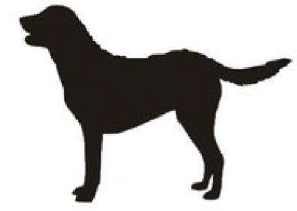 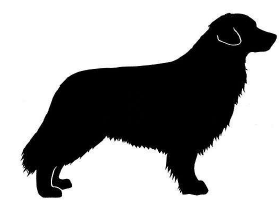 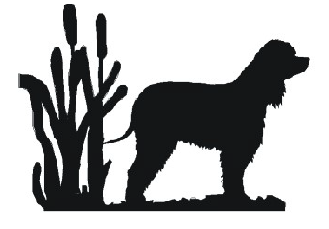 